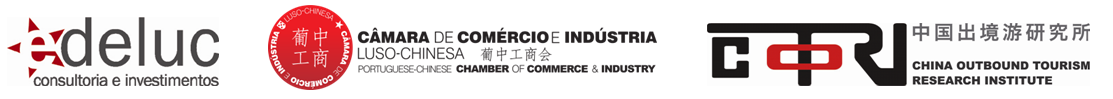 FICHA DE INSCRIÇÃOFICHA DE INSCRIÇÃOFICHA DE INSCRIÇÃOFICHA DE INSCRIÇÃOEmpresa:      Empresa:      Empresa:      Empresa:      Morada:      CP:      -             Localidade:              Morada:      CP:      -             Localidade:              Morada:      CP:      -             Localidade:              Morada:      CP:      -             Localidade:              Nome(s):      Nome(s):      Nome(s):      Nome(s):      Funções:      Funções:      Funções:      Funções:      E-mail:       E-mail:       E-mail:       E-mail:       Tel.:      Fax:             Fax:             NIF:             Só aceitamos transferência bancária à ordem de: EDELUCSó aceitamos transferência bancária à ordem de: EDELUCSó aceitamos transferência bancária à ordem de: EDELUCSó aceitamos transferência bancária à ordem de: EDELUCTransferência bancária:     /     /     Transferência bancária:     /     /     NIB:  0007 0000 0041 9199 9542 3 (Banco: BES)Nota: A transferência deverá ser devidamente identificada com o nome do participante ou da respetiva empresaNIB:  0007 0000 0041 9199 9542 3 (Banco: BES)Nota: A transferência deverá ser devidamente identificada com o nome do participante ou da respetiva empresaData:      /     /           
Data:      /     /           
Assinatura:       Assinatura:       Enviar para a EDELUC juntamente com comprovativo de pagamentoaté às 12h00 do dia 22 de Maio.e-mail: edeluc@edeluc.pt / mvalerio@edeluc.pt Questões e comprovativos relacionados com pagamentos: Ana Teresa Freire atfreire@edeluc.pt * inscrições até 5 de Maio, desconto 10%Enviar para a EDELUC juntamente com comprovativo de pagamentoaté às 12h00 do dia 22 de Maio.e-mail: edeluc@edeluc.pt / mvalerio@edeluc.pt Questões e comprovativos relacionados com pagamentos: Ana Teresa Freire atfreire@edeluc.pt * inscrições até 5 de Maio, desconto 10%Enviar para a EDELUC juntamente com comprovativo de pagamentoaté às 12h00 do dia 22 de Maio.e-mail: edeluc@edeluc.pt / mvalerio@edeluc.pt Questões e comprovativos relacionados com pagamentos: Ana Teresa Freire atfreire@edeluc.pt * inscrições até 5 de Maio, desconto 10%Enviar para a EDELUC juntamente com comprovativo de pagamentoaté às 12h00 do dia 22 de Maio.e-mail: edeluc@edeluc.pt / mvalerio@edeluc.pt Questões e comprovativos relacionados com pagamentos: Ana Teresa Freire atfreire@edeluc.pt * inscrições até 5 de Maio, desconto 10%